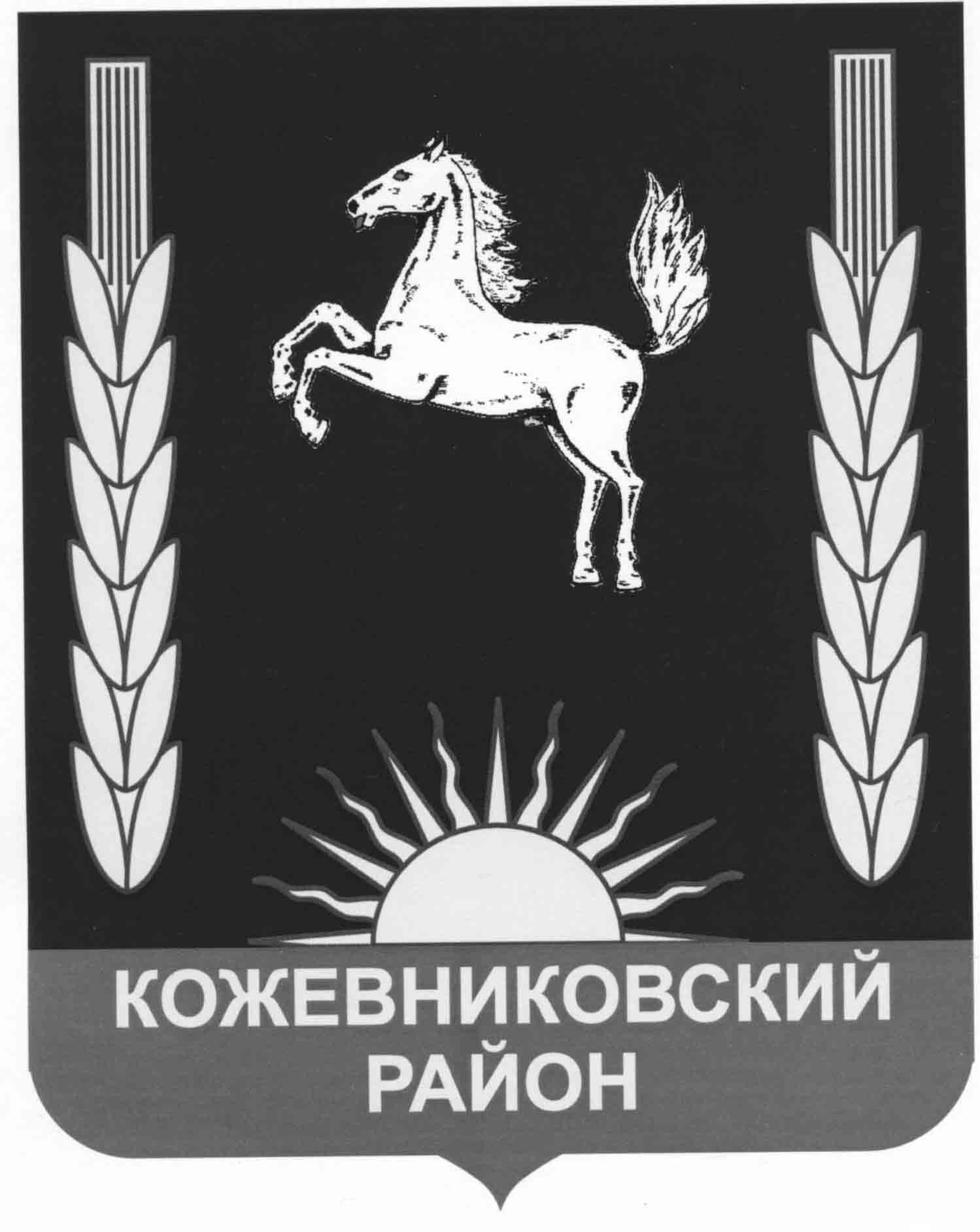 АДМИНИСТРАЦИЯ  КОЖЕВНИКОВСКОГО   РАЙОНАПОСТАНОВЛЕНИЕ_______________                                                                                                                                 №__________с. Кожевниково       Кожевниковского района       Томской областиО внесении изменений в постановление Администрации Кожевниковского района от 27.09.2019 № 575 «Об утверждении Порядка организации и проведения голосования по отбору общественных территорий муниципальных образований, подлежащих благоустройству в первоочередном порядке» В соответствии паспортом федерального проекта «Формирование комфортной городской среды», утвержденного протоколом заседания проектного комитета по национальному проекту «Жилье и городская среда» от 21 декабря 2018 года № 3, входящего в состав национального проекта «Жилье и городская среда», а также паспортом регионального проекта «Формирование комфортной городской среды в Томской области», утвержденного Советом при Губернаторе Томской области по стратегическому развитию и приоритетным проектам (протокол заседания №СЖ-Пр-2537 от 14 декабря 2018 года), в целях реализации постановления Администрации Томской области от 31.08.2017 № 317а «Об утверждении государственной программы «Формирование комфортной городской среды Томской области»ПОСТАНОВЛЯЮ:Внести в постановление Администрации Кожевниковского района от 27.09.2019 № 575 «Об утверждении Порядка организации и проведения голосования по отбору общественных территорий муниципальных образований, подлежащих благоустройству в первоочередном порядке» следующие изменения:1.1. Абзац 4 пункта 2 Порядка изложить в новой редакции:«Голосование проводится в срок до 22 апреля в 2020 году и далее ежегодно не позднее 1 марта года, предшествующего году реализации мероприятия по благоустройству территории.».1.2. Пункт 44 Порядка изложить в новой редакции:«44. Подведение итогов голосования общественная комиссия производит в течение 3 календарных дней со дня проведения голосования (или последнего дня голосования), но не позднее 22 апреля 2020 года и далее ежегодно не позднее 1 марта года предшествующего году реализации мероприятия по благоустройству территории.».Опубликовать настоящее постановление в районной газете «Знамя труда» и разместить на официальном сайте органов местного самоуправления Кожевниковского района.Настоящее постановление вступает в силу со дня его опубликования.Контроль исполнения настоящего постановления оставляю за собой.Глава района                                    					                      А.А. Малолетко                                                                                                                  Главный специалист-юрист                                                                                                                   отдела правовой и кадровой работы                                                                                                                  _______________Е.А. Маслова                                                                                                                  _______________2020г.В.Н. Елегечев22577